TERM 3 SPORT 2024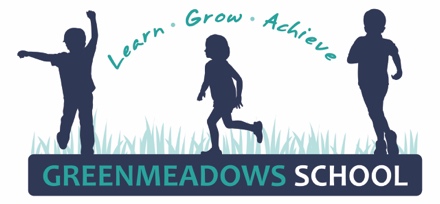 17th June 2024Dear Parents and CaregiversGreenmeadows School is pleased to be able to offer Basketball (Years 0-6), Soccer (Years 3-6), Barefoot 10’s Rugby (Years 3-6) and Water Polo (Years 5-6), as after school team sports for boys and girls during Term 3.  (Please note – current Netball and Hockey teams also continue playing into Term 3, finishing on the 15th and 17th  August respectively).ALL REGISTRATIONS FOR TERM 3 SPORTS MUST BE MADE ONLINE, USING KINDO.  This can be accessed from our Greenmeadows School website, www.gms.school.nz, under the Sports tab. Payment must be made at the time of registration using credit card, debit card, manual internet bank transfer, or POLi.All children and families must also read and understand our GMS Sports Code of Conduct when registering to play.  This can be viewed on our school website under the Sports tab. REGISTRATIONS CLOSE AT MIDNIGHT ON TUESDAY 25TH JUNE – NO LATE ENTRIES CAN BE ACCEPTED – THE KINDO SITE WILL LITERALLY CLOSE AT THIS TIME. PLEASE NOTE: If paying by manual internet bank transfer this will take two days to clear.  Your registration into a team will not be received by GMS until payment is cleared by Kindo.  It is recommended that you complete your registration and bank transfer by Sunday 23rd  June if paying by this method. All team sports are only able to go ahead if we have sufficient numbers to form teams.  If we are unable to proceed with any particular sport, every endeavour will be made to provide an alternative for those registrations.  If there is no suitable alternative, refunds will be made back to families via Kindo.  Children may register to play more than one sport during Term 3.  They must be available and committed to their games as well as any practice sessions during/after school.  As always, assistance is sought for the coaching/managing of teams.  Without parental help in these roles we cannot enter teams in the various competitions. Please indicate on your online registration if you are able to help in any way – no previous experience is necessary, it is your time and enthusiasm that enables our children to play.  We welcome and thank both returning coaches and those parents volunteering for the first time. SPORTS INFORMATION: KOWHAI SYNDICATE MINI BASKETBALL – Boys and Girls Years 0-2WHEN: 	Tuesdays after school from 30th July to 17th September at the Rodney Green Centennial Events Centre, Latham St, Napier. WHAT:	We are excited for our junior players to again have the opportunity to participate in the traditional 2 hoop format 3v3 basketball team games.  Modified rules, lowered hoops and smaller courts encourage participation and skills development.  Players are able to learn the basics of the game at a level appropriate for their age in a fun and friendly environment.  New and existing players welcome. FEES:	$20 per child  UNIFORM:	GMS school sports shirt (issued by the school), players supply own navy/dark blue shorts, ankle sports socks and appropriate sports shoes for the indoor surface. COACHING:	Support required for all teams, new and existing coaches and managers welcome.  No umpiring required, as this is all done by representatives from the Basketball Association.  Acting as a basketball coach/manager is easy and fun – and with only small numbers of children per team all parents are encouraged to indicate their support on registration forms where at all possible.  Any training, rules and resources needed are supplied by the school, and games themselves are run by the on-court Basketball HB refs. POHUTUKAWA SYNDICATE MINI BASKETBALL – Boys and Girls Years 3-4WHEN: 	Tuesdays after school from 30th July to 17th September at the Centennial Events Centre, Latham St, Napier.  WHAT:	Designed for children to experience basketball at a level appropriate for their age, with fast and exciting 3x3 games using the traditional 2 hoop format.  Lowered hoops and modified rules ensure all players are involved, having fun, and developing their skills.  New and existing players welcome.  FEES:	$40 per child  UNIFORM:	GMS school sports shirt (issued by the school), players supply own navy/dark blue shorts, ankle sports socks and appropriate sports shoes for the indoor surface. COACHING:	Support required for all teams, new and existing coaches and managers welcome.  No umpiring required, as this is all done by representatives from the Basketball Association.  Acting as a basketball coach/manager is easy and fun – and with only small numbers of children per team all parents are encouraged to indicate their support on registration forms where at all possible.  Any training, rules and resources needed are supplied by the school, and games themselves are run by the on-court Basketball HB refs. TOTARA SYNDICATE MINI BASKETBALL – Boys and Girls Years 5-6WHEN: 	Wednesdays after school from 31st July to 18th September at the Centennial Events Centre, Latham St, Napier. WHAT:	Fast paced and exciting 5v5 full court games that introduce the rules of fouls, free throws and full court defence.  New and existing players welcome, rules are easy to follow and ensure all players are involved, having fun, and developing their skills. FEES:	$40 per child  UNIFORM:	GMS school sports shirt (issued by the school), players supply own navy/dark blue shorts, ankle sports socks and appropriate sports shoes for the indoor surface. COACHING:	Support required for all teams, new and existing coaches and managers welcome.  No umpiring required, as this is all done by representatives from the Basketball Association.  Acting as a basketball coach/manager is easy and fun – and with only small numbers of children per team, all parents are encouraged to indicate their support on registration forms where at all possible.  Any training, rules and resources needed are supplied by the school, and games themselves are run by the on-court Basketball HB refs. SOCCER – Boys and Girls Years 3-6WHEN:	Year 3/4 teams play on WEDNESDAYS after school at Richmond School, 3:30pm – 4:15pm, from 31st July to 25th September.	Year 5/6 teams play on THURSDAYS after school at Richmond School, 3:30 – 4:15pm, from 1st August to 26th   September. WHAT:	Modified 7 aside games that are lots of fun and ensure maximum participation from all players.  Teams are graded as all girls, mixed or all boys.  A great way for new or experienced players to get involved in soccer. FEES:	FREE for all players in 2024UNIFORM:	GMS sports shirt (supplied by the school), and players own navy/dark blue shorts.  Year 5/6 players wear their own soccer boots or sports shoes, with navy knee length socks and shin pads optional. Year 3/4 players wear bare feet  (boots/shoes/shin pads not worn in this grade).COACHING:	Support required for all teams, new and existing coaches and managers welcome.  Rules and equipment supplied by the school, please indicate your availability to help on registration forms.BAREFOOT 10’S RUGBY – Boys and Girls Years 3-6WHEN: 	Year 3/4 teams play during lunchtimes at GMS and local schools, days to be set by arrangement with opposing teams and coaches throughout the term.  	Year 5/6 teams play Wednesdays after school, 3:30pm – 4:15pm at local school venues, from 31st July to 25th September.WHAT:	Tackle rugby that anyone can play.  Games are fast, physical, and lots of fun, and include tackling, lineouts and modified scrums. Points are scored by tries only; there are no kicks at goal.  New and experienced players welcome, this is a fantastic way for any keen children to get involved with playing rugby.   FEES: 	FREE for all players in 2024.UNIFORM:	Players supply own navy shorts and mouthguard (compulsory), school supplies rugby jerseys.  All games are played barefoot.  Headgear optional.COACHING:	Support required for all teams, new and existing coaches and managers welcome.  Rules and equipment are supplied, please indicate your availability to help on registration forms. WATER POLO – Boys and Girls Years 5-6WHEN: 	Sunday afternoons throughout Term 3 from 4th August, at the HB Regional Aquatic Centre (indoor pool), Percival Rd, Hastings. WHAT:	This fast growing sport is tons of fun, teaching the basics of water polo to Primary School aged children using a range of ball skills, swimming and team work.  Games are played 7 aside in a pool depth of 1.35m, so players can touch the bottom but require water confidence. New and existing players welcome, this sport was introduced to GMS in 2023 and we are excited to have such a growing number of children playing.  FEES: 	$50 per childUNIFORM:	Players wear their own togs in the pool, with water polo swimming caps provided by the association for identifying teams. COACHING:	Support required for all teams, new and existing coaches and managers welcome.  No umpiring required, as this is all done by representatives from the Water Polo Association.  Acting as a coach/manager is therefore easy and fun as the games themselves are run by the association refs.   Please indicate on your Kindo registrations if you can help in any way. To register for any of the above sports please complete the ONLINE registration by TUESDAY 25th June.  Visit www.gms.school.nz and follow the links under the Sports tab.  NOTE: REGISTRATIONS ARE NOT RECEIVED BY GMS UNTIL PAYMENT IS MADE.  IF INTENDING TO PAY BY MANUAL INTERNET BANK TRANSFER  PLEASE COMPLETE YOUR REGISTRATION BY SUNDAY 23RD JUNE.  RegardsNicki SunleyGMS Sports Co-ordinatornickis@gms.school.nz 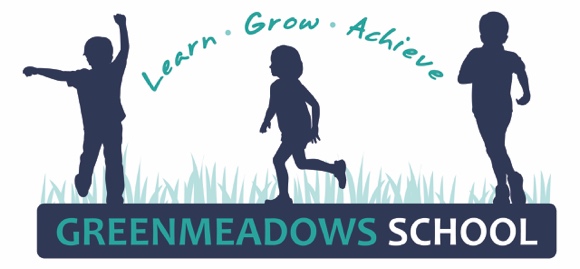 